ПОРТФОЛИО АСПИРАНТАНаучная деятельность (публикации, доклады, дипломы, конференции) Научные статьи в изданиях, входящих в базы Web of Science, Scopus Научные статьи, опубликованные в научных журналах, индексируемых РИНЦ и/или входящий в текущий перечень ВАК России (за исключением журналов, входящих в Web of Science, Scopus. Публикации в материалах конференций, индексируемых Web of Science, Scopus. Публикации в материалах конференций, индексируемых РИНЦ Публичные представления результатов НИР, которые не опубликованы по профилю подготовки на конференции.Информация о получении гранта на выполнение НИР.Назначение стипендии, лауреат премии либо призер международного, всероссийского, ведомственного или регионального конкурса, соревнования, состязания или иного мероприятия, направленного на выявление учебных достижений аспирантов.Документы, удостоверяющие исключительное право обучающегося на достигнутый им научный материал, результат интеллектуальной деятельности (патенты, свидетельства на результаты интеллектуальной).Удостоверение о повышении квалификацииДругие достижения. Спортивные и культурно-творческие. Достижения в общественной деятельности (занимаемые посты, проекты и программы, в которых участвовали, их результативность).фотография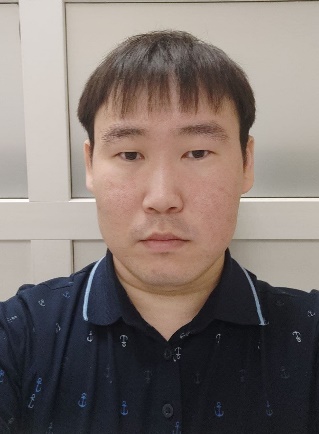 Ф.И.О.Блинов Альберт АлександровичНаправление15.06.01. Машиностроение.Профиль05.02.10. Сварка, родственные процессы и технологии.Период обучения2018-2022Научный руководительГоликов Николай ИннокентьевичТема квалификационной работыРазработка технологии импульсно-дуговой сварки конструкционных сталей при низких температурахВладение иностранными языкамиАнглийский разговорный